LINDEN HIGH SCHOOL
BOYS VARSITY SOCCERLinden High School Boys Varsity Soccer beat Owosso High School 5-1Tuesday, October 9, 2018
6:00 PM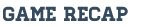 Linden defeated Owosso 5 to 1

Goals by Ryan Gillespie, Matt Whitted, Jacob Welch, Koby Hall and Chad Kenney.

Assist by Hunter Hall, Jarrod Buswell, Josh Clift and Koby Hall

Linden moves to 13-5-3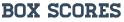 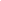 Posted by Kevin Fiebernitz coachfieb@hotmail.com